У отряда «Армата» новый год начался с добрых дел. Наши юнармейцы: Волохова Валерия, Лепешкина Алина, Глухов Даниил, Путков Алексей и руководитель отряда Фатахова Л.В. 4 января посетили зообазу в д. Леоново. Ребята выгуливали собак, чистили вольеры, перебирали капусту, насыпали опилки, собирали мусор. Очень хочется отблагодарить всех ребят, но особые слова благодарности выразить нашим девочкам: Волоховой В., Лепешкиной А., Медведевой А., которые, на зообазе помогают постоянно.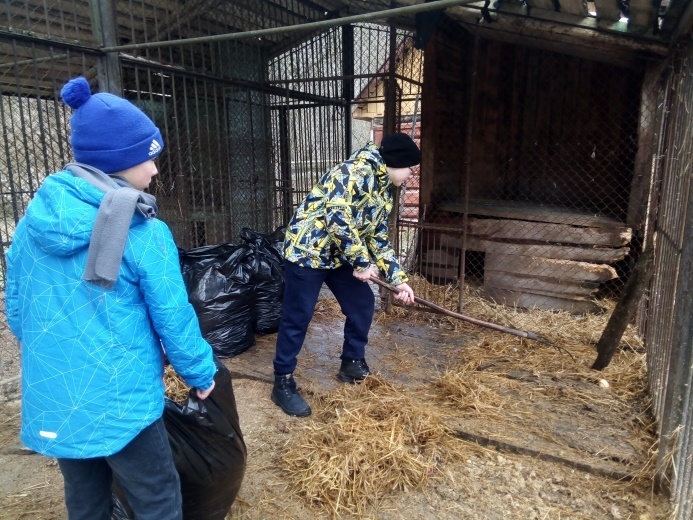 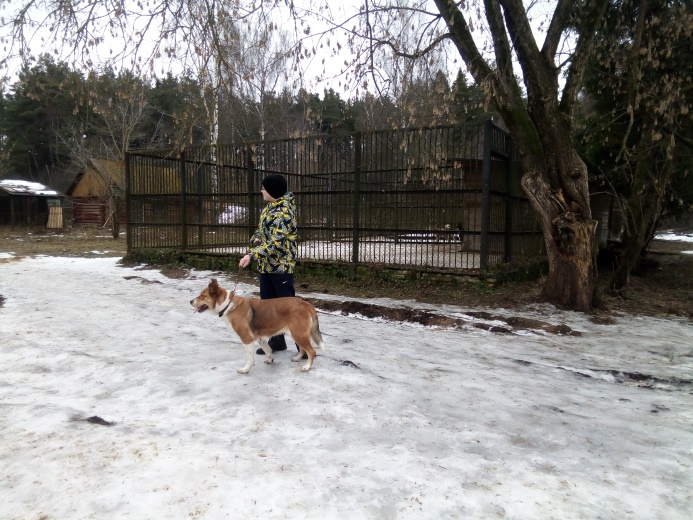 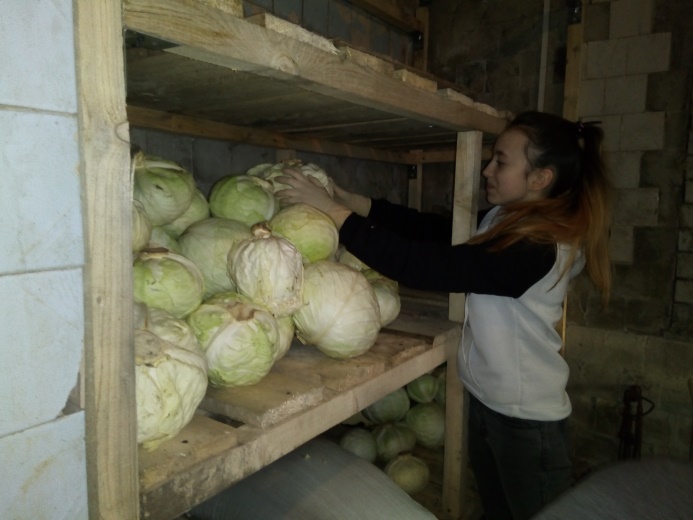 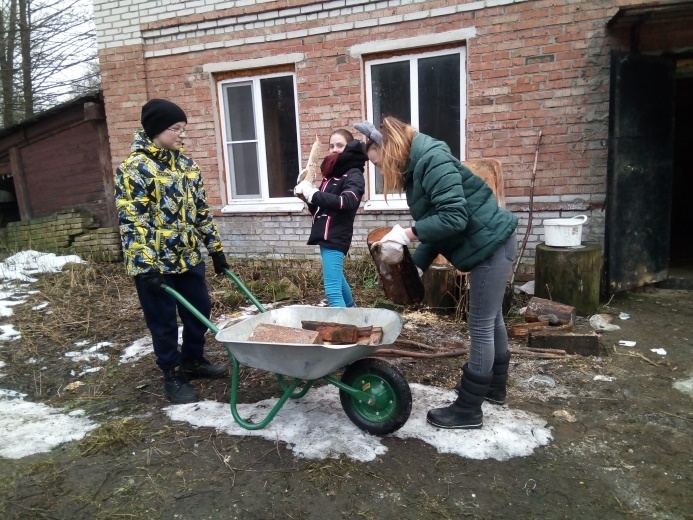 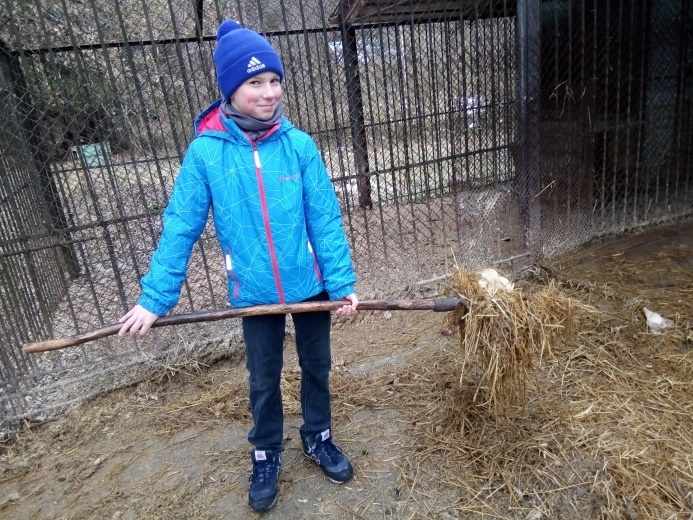 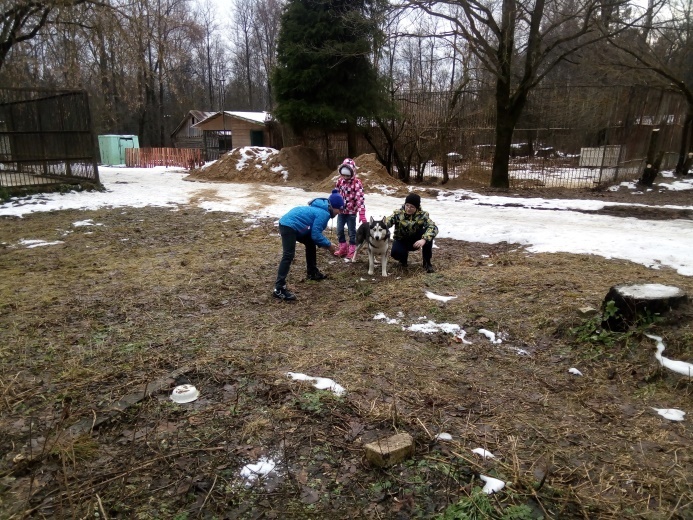 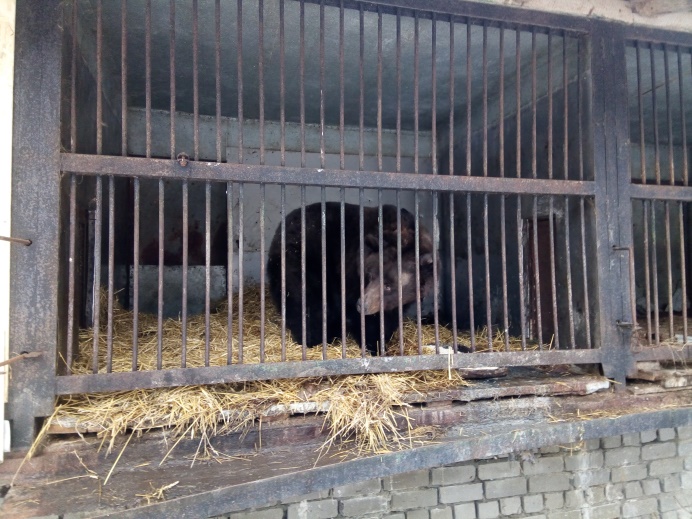 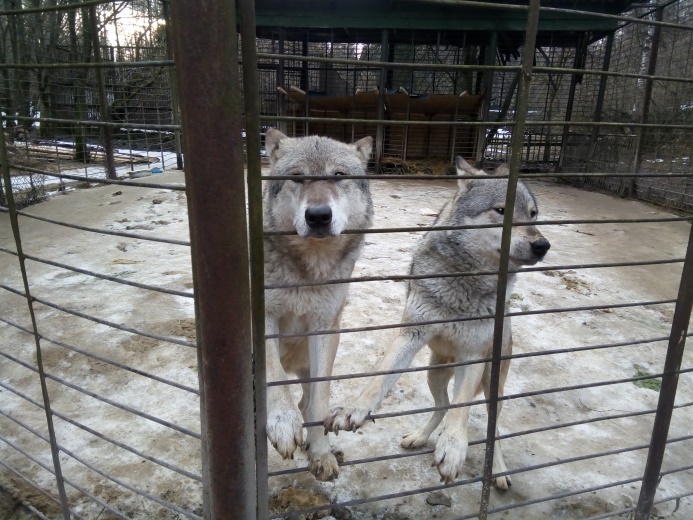 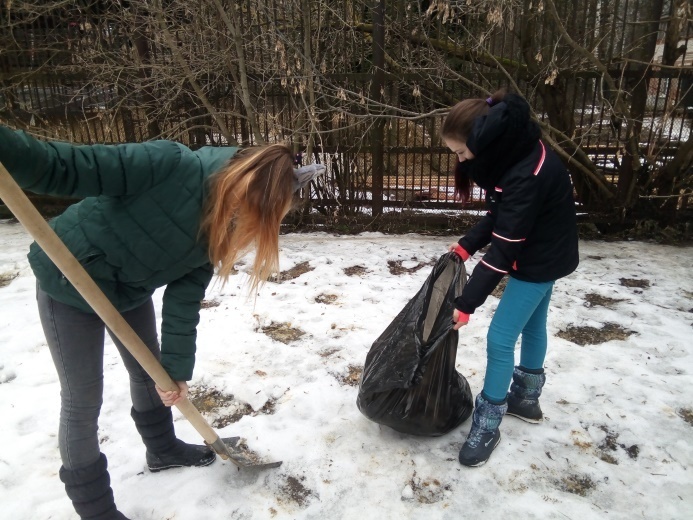 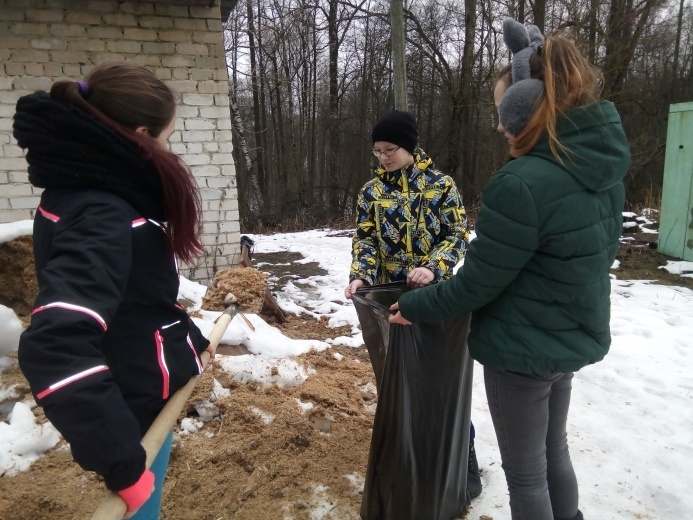 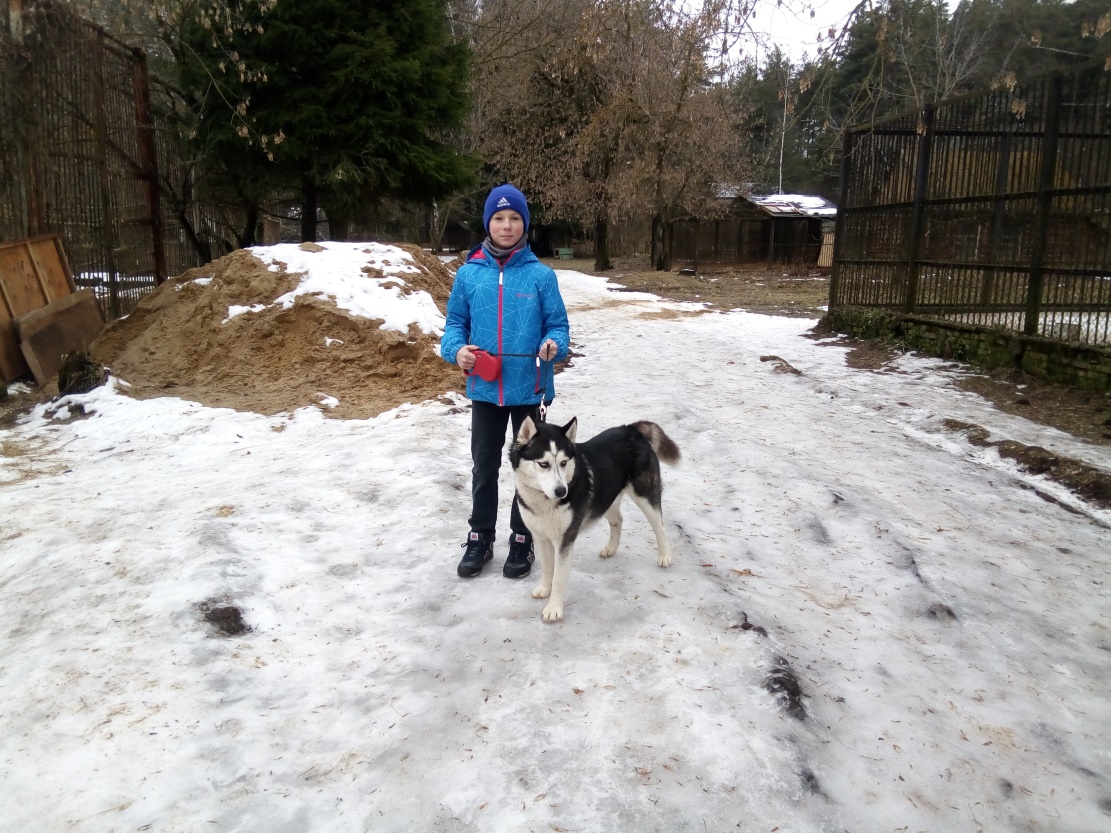 